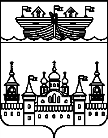 СЕЛЬСКИЙ СОВЕТ ВЛАДИМИРСКОГО СЕЛЬСОВЕТАВОСКРЕСЕНСКОГО МУНИЦИПАЛЬНОГО РАЙОНАНИЖЕГОРОДСКОЙ ОБЛАСТИРЕШЕНИЯ14 ноября 2018 года 	№ 43О внесении изменений в решение сельского Совета Владимирского сельсовета от 26.10.2017 г. № 36 «Правила благоустройства территории Владимирского сельсовета»В соответствии с Методическими рекомендациями для подготовки правил благоустройства территорий поселений, городских округов, внутригородских районов, утвержденных Приказом Министерства строительства и жилищно-коммунального хозяйства Российской Федерации от 13 апреля 2017 г. N 711/пр, в соответствии с Федеральным законом от 06.10.2003 года N 131-ФЗ "Об общих принципах организации местного самоуправления в Российской Федерации», в целях приведения в нормативных правовых актов в соответствие с законодательством РФ, сельский Совет Владимирского сельсовета Воскресенского муниципального района Нижегородской области решил:1.Внести следующие изменения в Правила благоустройства территории Владимирского сельсовета, утвержденные решением сельского Совета Владимирского сельсовета от 26.10.2017 г. № 36:1.1.Главу VI Правил благоустройства территории Владимирского сельсовета изложить в следующей редакции:«VI.Формы и механизмы общественного участия в принятиирешений и реализации проектов комплексного благоустройстваи развития городской среды1.Задачи, эффективность и формы общественного участия.1.1.Вовлеченность в принятие решений и реализацию проектов, реальный учет мнения всех участников деятельности по благоустройству, повышает их удовлетворенность городской средой, формирует положительный эмоциональный фон, ведет к повышению субъективного восприятия качества жизни (реализуя базовую потребность человека быть услышанным, влиять на происходящее в его среде жизни).1.2.Участие в развитии городской среды создает новые возможности для общения, творчества и повышает субъективное восприятие качества жизни (реализуя базовую потребность в сопричастности, потребность принадлежности к целому). Важно, чтобы физическая и социальная среда, и культура подчеркивали общность и личную ответственность, стимулировали общение жителей по вопросам повседневной жизни, совместному решению задач, созданию новых идей, некоммерческих и коммерческих проектов.1.3.Общественное участие на этапе планирования и проектирования снижает количество и глубину несогласованностей, противоречий и конфликтов, снижает возможные затраты по их разрешению, повышает согласованность и доверие между органами государственной и муниципальной власти и жителями муниципального образования, формирует лояльность со стороны населения.1.4.Приглашение со стороны органов власти к участию в развитии территории местных профессионалов, активных жителей, представителей сообществ и различных объединений и организаций (далее - заинтересованные лица) содействует развитию местных кадров, предоставляет новые возможности для повышения социальной связанности, развивает социальный капитал муниципального образования и способствует учету различных мнений, объективному повышению качества решений.2.Основные решения.а)формирование новых общественных институтов, обеспечивающих максимально эффективное представление интересов и включение способностей и ресурсов всех заинтересованных лиц в процесс развития территории;б)разработка внутренних правил, регулирующих процесс общественного участия;в)применение технологий, которые позволяют совмещать разнообразие мнений и интересов с необходимостью принимать максимально эффективные рациональные решения, в том числе в условиях нехватки временных ресурсов, технической сложности решаемых задач и отсутствия достаточной глубины специальных знаний у заинтересованных лиц;г)в целях обеспечения широкого участия всех заинтересованных лиц и оптимального сочетания общественных интересов и пожеланий, профессиональной экспертизы, рекомендуется провести следующие процедуры:1 этап: максимизация общественного участия на этапе выявления общественного запроса, формулировки движущих ценностей и определения целей рассматриваемого проекта;2 этап: совмещение общественного участия и профессиональной экспертизы в выработке альтернативных концепций решения задачи, в том числе с использованием механизма проектных семинаров и открытых конкурсов;3 этап: рассмотрение созданных вариантов с вовлечением всех заинтересованных лиц, имеющих отношение к данной территории и данному вопросу;4 этап: передача выбранной концепции на доработку специалистам, вновь и рассмотрение финального решения, в том числе усиление его эффективности и привлекательности с участием всех заинтересованных лиц.2.1.Все формы общественного участия целесообразно направлять на наиболее полное включение всех заинтересованных лиц, на выявление их интересов и ценностей, их отражение в проектировании любых изменений в муниципальном образовании, на достижение согласия по целям и планам реализации проектов, на мобилизацию и объединение всех заинтересованных лиц вокруг проектов, реализующих стратегию развития территории муниципального образования.2.2.Открытое обсуждение проектов благоустройства территорий рекомендуется организовывать на этапе формулирования задач проекта и по итогам каждого из этапов проектирования.2.3.Все решения, касающиеся благоустройства и развития территорий, рекомендуется принимать открыто и гласно, с учетом мнения жителей соответствующих территорий и иных заинтересованных лиц.2.4.Для повышения уровня доступности информации и информирования населения и заинтересованных лиц о задачах и проектах в сфере благоустройства и комплексного развития городской среды рекомендуется создать (использовать существующий) интерактивный портал в информационно-телекоммуникационной сети Интернет (далее - сеть Интернет), предоставляющий наиболее полную и актуальную информацию в данной сфере - организованную и представленную максимально понятным образом для пользователей портала.2.5.Рекомендуется разместить в свободном доступе в сети Интернет основную проектную и конкурсную документацию, а также видеозапись публичных обсуждений проектов благоустройства. Кроме того, рекомендуется предоставить возможность публичного комментирования и обсуждения материалов проектов.3.Формы общественного участия3.1.Для осуществления участия граждан и иных заинтересованных лиц в процессе принятия решений и реализации проектов комплексного благоустройства рекомендуется использовать следующие формы:а)совместное определение целей и задач по развитию территории, инвентаризация проблем и потенциалов среды;б)определение основных видов активностей, функциональных зон общественных пространств, под которыми в целях настоящих рекомендаций понимаются части территории муниципальных образований, для которых определены границы и преимущественный вид деятельности (функция), для которой предназначена данная часть территории, и их взаимного расположения на выбранной территории. При этом возможно определение нескольких преимущественных видов деятельности для одной и той же функциональной зоны (многофункциональные зоны);в)обсуждение и выбор типа оборудования, некапитальных объектов, малых архитектурных форм, включая определение их функционального назначения, соответствующих габаритов, стилевого решения, материалов;г)консультации в выборе типов покрытий, с учетом функционального зонирования территории;д)консультации по предполагаемым типам озеленения;е)консультации по предполагаемым типам освещения и осветительного оборудования;ж)участие в разработке проекта, обсуждение решений с архитекторами, ландшафтными архитекторами, проектировщиками и другими профильными специалистами;з)одобрение проектных решений участниками процесса проектирования и будущими пользователями, включая местных жителей, собственников соседних территорий и других заинтересованных лиц;и)осуществление общественного контроля над процессом реализации проекта (включая как возможность для контроля со стороны любых заинтересованных сторон, так и формирование рабочей группы, общественного совета проекта, либо наблюдательного совета проекта);к)осуществление общественного контроля над процессом эксплуатации территории (включая как возможность для контроля со стороны любых заинтересованных сторон, региональных центров общественного контроля, так и формирование рабочей группы, общественного совета проекта, либо наблюдательного совета проекта для проведения регулярной оценки эксплуатации территории).3.2.При реализации проектов рекомендуется информировать общественность о планирующихся изменениях и возможности участия в этом процессе.3.3.Информирование может осуществляться путем:а)создания единого информационного интернет-ресурса (сайта или приложения) который будет решать задачи по сбору информации, обеспечению "онлайн" участия и регулярном информировании о ходе проекта, с публикацией фото, видео и текстовых отчетов по итогам проведения общественных обсуждений;б)работы с местными средствами массовой информации, охватывающими широкий круг людей разных возрастных групп и потенциальные аудитории проекта;в)вывешивания афиш и объявлений на информационных досках в подъездах жилых домов, расположенных в непосредственной близости к проектируемому объекту (дворовой территории, общественной территории), а также на специальных стендах на самом объекте; в наиболее посещаемых местах (общественные и торгово-развлекательные центры, знаковые места и площадки), в холлах значимых и социальных инфраструктурных объектов, расположенных по соседству с проектируемой территорией или на ней (поликлиники, дома культуры, библиотеки, спортивные центры), на площадке проведения общественных обсуждений (в зоне входной группы, на специальных информационных стендах);г)информирования местных жителей через школы и детские сады, в том числе школьные проекты: организация конкурса рисунков, сборы пожеланий, сочинений, макетов, проектов, распространение анкет и приглашения для родителей учащихся;д)индивидуальных приглашений участников встречи лично, по электронной почте или по телефону;е)установки интерактивных стендов с устройствами для заполнения и сбора небольших анкет, установка стендов с генпланом территории для проведения картирования и сбора пожеланий в центрах общественной жизни и местах пребывания большого количества людей;ж)использование социальных сетей и интернет-ресурсов для обеспечения донесения информации до различных общественных объединений и профессиональных сообществ;з)установки специальных информационных стендов в местах с большой проходимостью, на территории самого объекта проектирования (дворовой территории, общественной территории). Стенды могут работать как для сбора анкет, информации и обратной связи, так и в качестве площадок для обнародования всех этапов процесса проектирования и отчетов по итогам проведения общественных обсуждений.4.Механизмы общественного участия.4.1.Обсуждение проектов рекомендуется проводить в интерактивном формате с использованием широкого набора инструментов для вовлечения и обеспечения участия и современных групповых методов работы, а также всеми способами, предусмотренными Федеральным законом от 21 июля 2014 г. N 212-ФЗ "Об основах общественного контроля в Российской Федерации".4.2.Рекомендуется использовать следующие инструменты: анкетирование, опросы, интервьюирование, картирование, проведение фокус-групп, работа с отдельными группами пользователей, организация проектных семинаров, организация проектных мастерских (воркшопов), проведение общественных обсуждений, проведение дизайн-игр с участием взрослых и детей, организация проектных мастерских со школьниками и студентами, школьные проекты (рисунки, сочинения, пожелания, макеты), проведение оценки эксплуатации территории.4.3.На каждом этапе проектирования рекомендуется выбирать наиболее подходящие для конкретной ситуации механизмы, наиболее простые и понятные для всех заинтересованных в проекте сторон.4.4.Для проведения общественных обсуждений рекомендуется выбирать хорошо известные людям общественные и культурные центры (дом культуры, школы, молодежные и культурные центры), находящиеся в зоне хорошей транспортной доступности, расположенные по соседству с объектом проектирования.4.5.По итогам встреч, проектных семинаров, воркшопов, дизайн-игр и любых других форматов общественных обсуждений рекомендуется сформировать отчет, а также видеозапись самого мероприятия, и выложить в публичный доступ как на информационных ресурсах проекта, так и на официальном сайте органа местного самоуправления для того, чтобы граждане могли отслеживать процесс развития проекта, а также комментировать и включаться в этот процесс на любом этапе.4.6.Для обеспечения квалифицированного участия целесообразно заблаговременно до проведения самого общественного обсуждения публиковать достоверную и актуальную информацию о проекте, результатах предпроектного исследования, а также сам проект.4.7.Общественный контроль является одним из механизмов общественного участия.4.8.Рекомендуется создавать условия для проведения общественного контроля в области благоустройства, в том числе в рамках организации деятельности интерактивных порталов в сети Интернет.4.9.Общественный контроль в области благоустройства осуществляется любыми заинтересованными физическими и юридическими лицами, в том числе с использованием технических средств для фото-, видеофиксации, а также интерактивных порталов в сети Интернет. Информация о выявленных и зафиксированных в рамках общественного контроля нарушениях в области благоустройства направляется для принятия мер в уполномоченный орган исполнительной власти города и (или) на интерактивный портал в сети Интернет.4.10.Общественный контроль в области благоустройства осуществляется с учетом положений законов и иных нормативных правовых актов об обеспечении открытости информации и общественном контроле в области благоустройства, жилищных и коммунальных услуг.5.Участие лиц, осуществляющих предпринимательскую деятельность, в реализации комплексных проектов по благоустройству и созданию комфортной городской среды.5.1.Создание комфортной городской среды рекомендуется, в том числе направлять на повышение привлекательности муниципального образования для частных инвесторов с целью создания новых предприятий и рабочих мест. Реализацию комплексных проектов по благоустройству и созданию комфортной городской среды рекомендуется осуществлять с учетом интересов лиц, осуществляющих предпринимательскую деятельность, в том числе с привлечением их к участию.5.2.Участие лиц, осуществляющих предпринимательскую деятельность, в реализации комплексных проектов благоустройства может заключаться:а)в создании и предоставлении разного рода услуг и сервисов для посетителей общественных пространств;б)в приведении в соответствие с требованиями проектных решений фасадов, принадлежащих или арендуемых объектов, в том числе размещенных на них вывесок;в)в строительстве, реконструкции, реставрации объектов недвижимости;г)в производстве или размещении элементов благоустройства;д)в комплексном благоустройстве отдельных территорий, прилегающих к территориям, благоустраиваемым за счет средств муниципального образования;е)в организации мероприятий, обеспечивающих приток посетителей на создаваемые общественные пространства;ж)в организации уборки благоустроенных территорий, предоставлении средств для подготовки проектов или проведения творческих конкурсов на разработку архитектурных концепций общественных пространств;з)в иных формах.5.3.В реализации комплексных проектов благоустройства могут принимать участие лица, осуществляющие предпринимательскую деятельность в различных сферах, в том числе в сфере строительства, предоставления услуг общественного питания, оказания туристических услуг, оказания услуг в сфере образования и культуры.5.4.Рекомендуется осуществлять вовлечение лиц, осуществляющих предпринимательскую деятельность, в реализацию комплексных проектов благоустройства на стадии проектирования общественных пространств, подготовки технического задания, выбора зон для благоустройства.».2.Обнародовать настоящее решение на официальном сайте администрации Воскресенского района http://www. voskresenskoe-adm.ru.3.Настоящеее решение вступает в силу со дня его обнародования.4.Контроль за выполнением настоящего решения оставляю за собой.Глава местного самоуправления					А.Б. Гроза